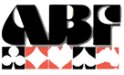 Australian Bridge FederationTeacher Training WorkshopsEDUCATION PROGRAMTOPIC:		FeedbackAUTHOR:	Sandra MulcahyHANDOUTClear and constructive feedback is critical for improving a teacher’s performance, bolstering morale and, in the case of beginner classes in particular, ensuring that people want to continue to play bridge.  Beginner classes are the lifeblood of our clubs.  People who attend beginner classes need to enjoy their first experience of bridge so that when they complete their classes they are enthusiastic about continuing.Feedback assists in improving the efficiency and effectiveness of training course design and environment, use of club resources, retention of participants and provides value for the marketing investment made by your club. It is through the provision of feedback that teachers can:recognise the need for any improvement in their teaching skillsreceive suggestions for improving future teaching programsdetermine if the teaching program matches beginner needs;  andcontinuously build and improve their teaching skills.Diagram 1:  Theory of training transferAn example of a feedback form which could be used for your classes is provided on page 3.You club logo hereThe xxxxxxxx Bridge Club is keen to continually improve the quality of our classes and seeks your assistance in helping us to achieve this.Please indicate your impressions of the items listed below.   Place a tick in the relevant box. 11. How do you rate the training overall?Excellent 		Good	 	          Average 			  Poor 	            Very poor Are there any aspects of the class which could be improved?............................................................................................................................................................................................................................................................................ Other comments?..................................................................................................................................... Thank you for taking the time to complete this feedback form.  We appreciate your input.Strongly
AgreeAgreeNeutralDisagreeStrongly
Disagree1. The classes met my expectations.2. I will be able to apply the knowledge learned.3. The training objectives for each topic were identified and followed.4. The content was organized and easy to follow.5. The materials provided were pertinent and useful.6. The quality of instruction was good.7. Class participation and interaction were encouraged.8. Adequate time was provided for questions and discussion.